                          ПАМЯТКА по гражданской обороне
ГРАЖДАНЕ!
Для того, чтобы защитить себя от опасностей Вы должны
ЗНАТЬ:
действия по сигналам
«ВОЗДУШНАЯ ТРЕВОГА», «ХИМИЧЕСКАЯ ТРЕВОГА», «РАДИАЦИОННАЯ ОПАСНОСТЬ», «УГРОЗА КАТАСТРОФИЧЕСКОГО ЗАТОПЛЕНИЯ».
Доведение сигналов гражданской обороны осуществляется путем подачи предупредительного сигнала «ВНИМАНИЕ ВСЕМ!», предусматривающего включение сирен, прерывистых гудков и других средств громкоговорящей связи с последующей передачей речевой информации.
При этом необходимо включить телевизор, радиоприемник, репродуктор радиотрансляционной сети и прослушать сообщение о нижеперечисленных сигналах или информацию о действии в ЧС.
 
По сигналу«ВОЗДУШНАЯ ТРЕВОГА»:
1.Отключить свет, газ, воду, отопительные приборы.
2.Взять документы.
3.Плотно закрыть окна.
4.Пройти в закрепленное защитное сооружение или простейшее укрытие.
 
По сигналу «ХИМИЧЕСКАЯ ТРЕВОГА»:
1.Отключить свет, газ, воду, отопительные приборы.
2.Взять документы.
3.Плотно закрыть окна, отключить вытяжку, обеспечить герметизацию помещений.
4.Использовать средства индивидуальной защиты (при наличии), остаться в герметичном помещении или укрыться в закрепленном защитном сооружении.
 
По сигналу «РАДИАЦИОННАЯ ОПАСНОСТЬ»:
1.Отключить свет, газ, воду, отопительные приборы.
2.Взять документы.
3.Плотно закрыть окна, отключить вытяжку, обеспечить герметизацию помещений.
4.Принять йодистый препарат.
5.Использовать средства индивидуальной защиты (при наличии), остаться в герметичном помещении или укрыться в закрепленном защитном сооружении.
 
По сигналу «УГРОЗА КАТАСТРОФИЧЕСКОГО ЗАТОПЛЕНИЯ»:
1. Отключить свет, газ, воду, отопительные приборы.
2. Взять с собой документы.
3. Осуществить эвакуацию или, при ее невозможности, занять верхние ярусы прочных сооружений до прибытия помощи.
 
По сигналу «ОТБОЙ» вышеперечисленных сигналов:
1. Вернуться из защитного сооружения к месту работы или проживания.
2. Быть в готовности к возможному повторению сигналов оповещения ГО.
При возникновении ЧС необходимо действовать в соответствии с рекомендациями, содержащимися в информационном сообщении.
Адрес защитного сооружения:_____________________
_______________________________________________
Адрес пункта выдачи средств индивидуальной защиты:_________________________________________________
Адрес сборного эвакуационного пункта:______________________________________________________________
 
Кроме того, Вы должны ЗНАТЬ:
время прибытия на сборный эвакуационный пункт, вид транспорта, на котором Вы эвакуируетесь и время его отправления; что необходимо иметь с собой при эвакуации из документов, средств защиты, имущества, продуктов; что необходимо сделать, уходя из квартиры; правила поведения и порядок действий по сигналам ГО.
 
УМЕТЬ:
1. Пользоваться средствами индивидуальными защиты органов дыхания, индивидуальной аптечкой, индивидуальным перевязочным пакетом.
2. Изготовить ватно-марлевую повязку и пользоваться ее.
ПРИМЕЧАНИЕ:
1.Дополнительную информацию о возможных опасностях можно получить по месту работы и в администрации по месту жительства.
2. Памятку надо хранить в обложке паспорта.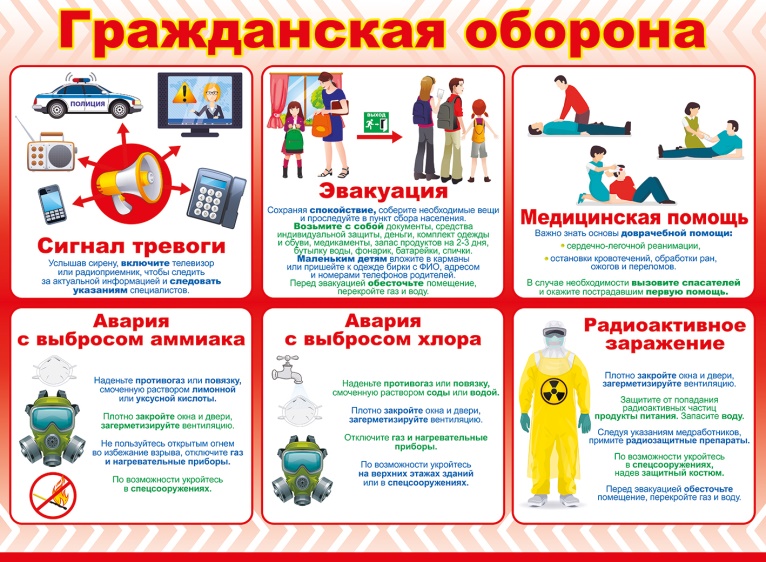 